PRODUŽENI STRUČNI POSTUPAK: S.G., I.M.Pogledaj sliku i reci što vidiš na njoj. U prazni kvadratić nacrtaj što vidiš.ŠTO VIDIŠ NA SLICI ?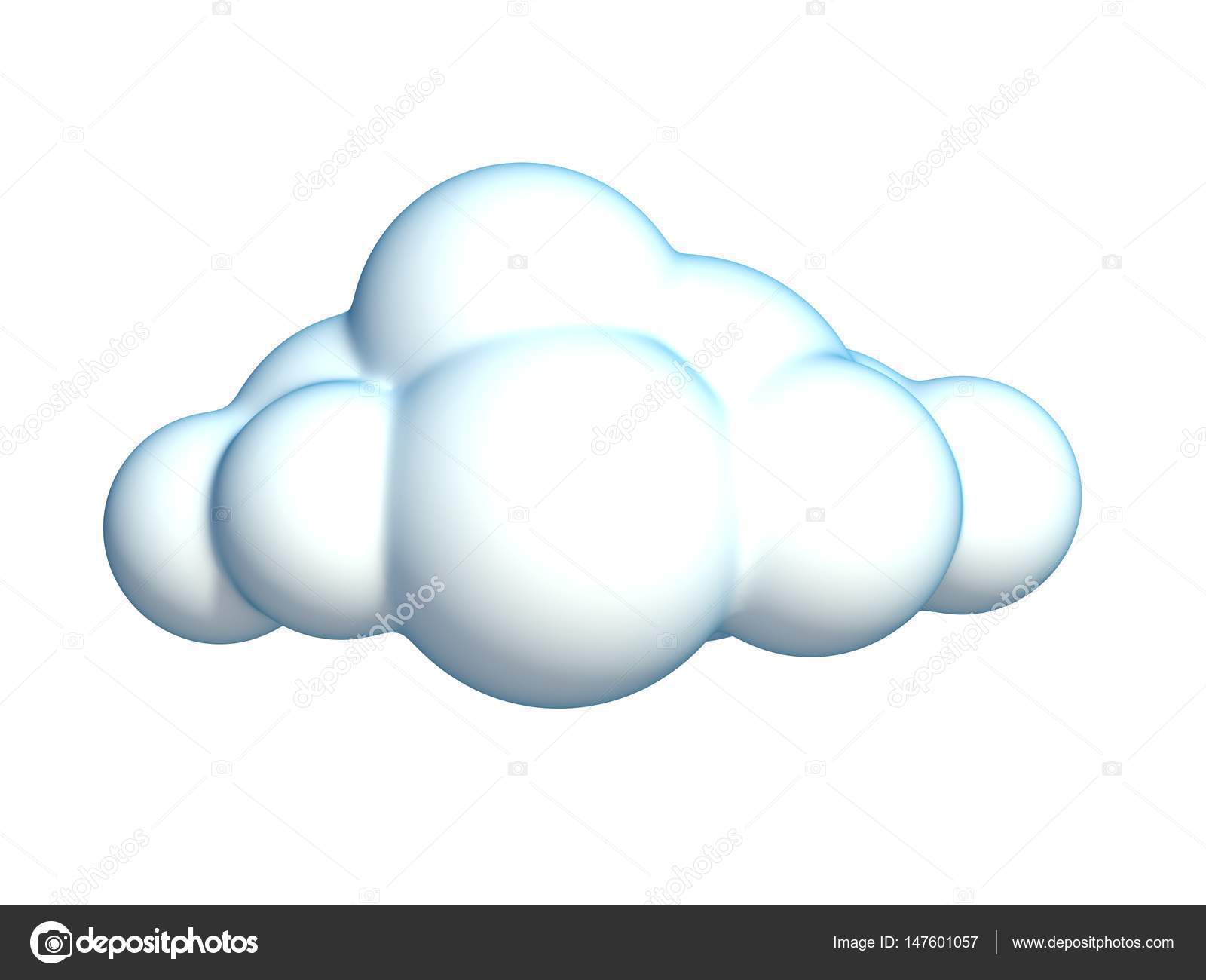 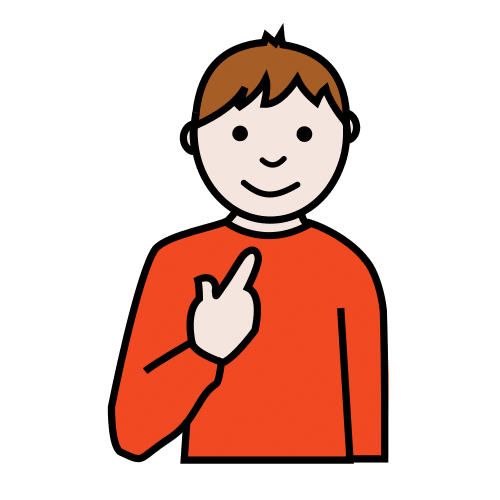 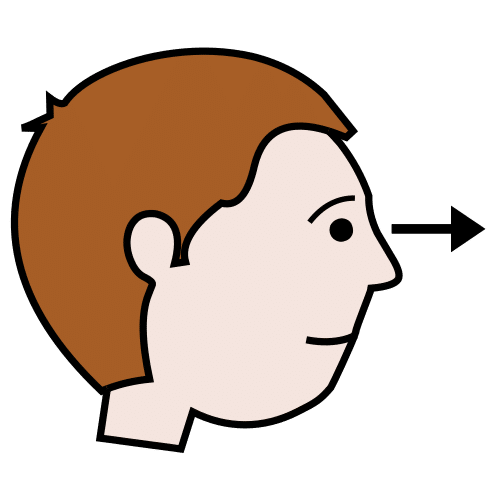 JA			  VIDIM			  OBLAK.	ŠTO VIDIŠ NA SLICI ?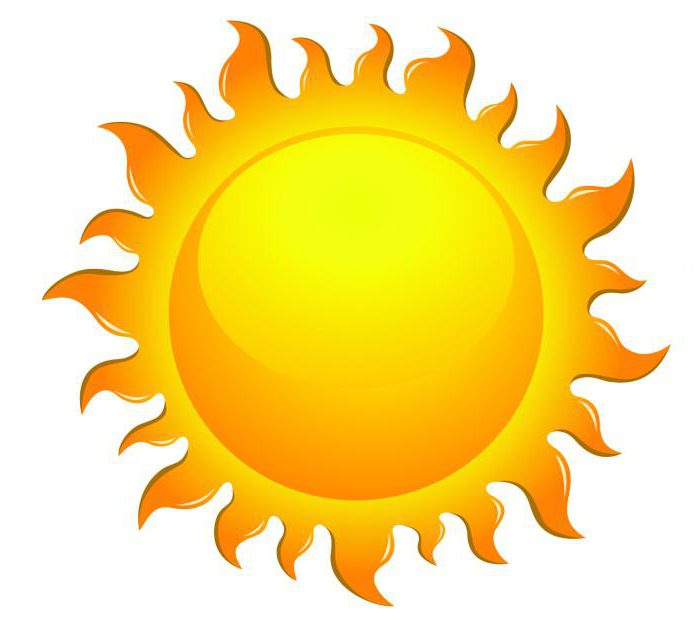 JA                   VIDIM                      SUNCE.ŠTO VIDIŠ NA SLICI ?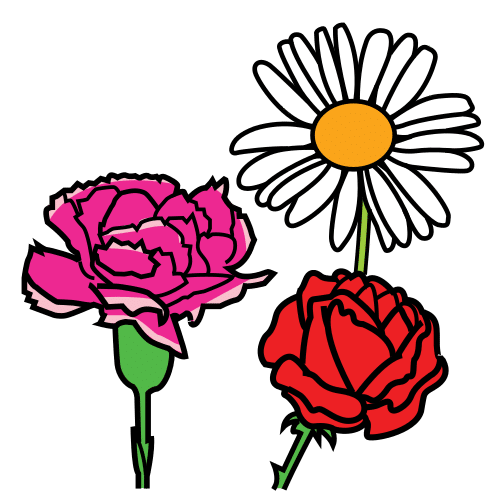             JA               VIDIM               CVIJEĆE.ŠTO VIDIŠ NA SLICI ?            JA               VIDIM               CVIJEĆE.ŠTO VIDIŠ NA SLICI ?            JA               VIDIM               CVIJEĆE.ŠTO VIDIŠ NA SLICI ?            JA               VIDIM               CVIJEĆE.ŠTO VIDIŠ NA SLICI ?            JA               VIDIM               CVIJEĆE.ŠTO VIDIŠ NA SLICI ?            JA               VIDIM               CVIJEĆE.ŠTO VIDIŠ NA SLICI ?            JA               VIDIM               CVIJEĆE.ŠTO VIDIŠ NA SLICI ?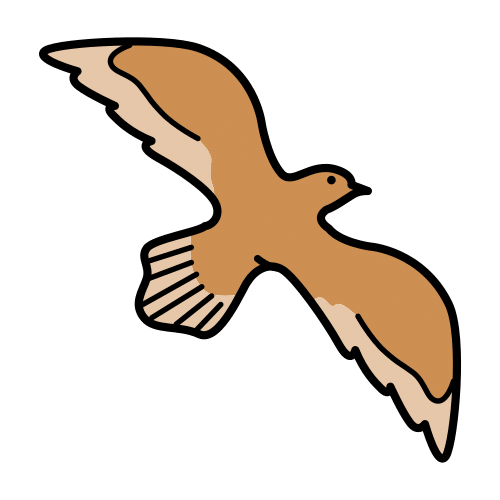             JA               VIDIM               PTICU.ŠTO VIDIŠ NA SLICI ?            JA               VIDIM               PTICU.ŠTO VIDIŠ NA SLICI ?            JA               VIDIM               PTICU.ŠTO VIDIŠ NA SLICI ?            JA               VIDIM               PTICU.ŠTO VIDIŠ NA SLICI ?            JA               VIDIM               PTICU.ŠTO VIDIŠ NA SLICI ?            JA               VIDIM               PTICU.ŠTO VIDIŠ NA SLICI ?            JA               VIDIM               PTICU.ŠTO VIDIŠ NA SLICI ?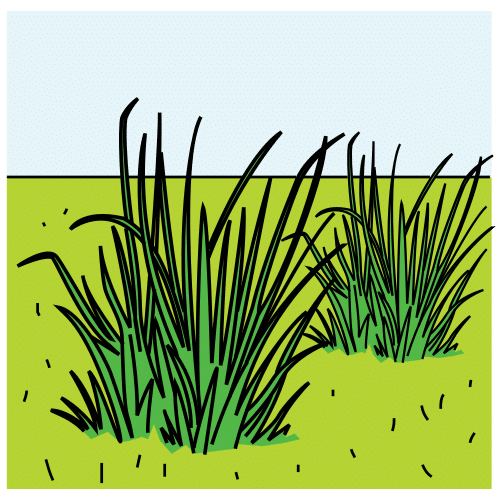 JA               VIDIM                  TRAVU.ŠTO VIDIŠ NA SLICI ?JA               VIDIM                  TRAVU.ŠTO VIDIŠ NA SLICI ?JA               VIDIM                  TRAVU.ŠTO VIDIŠ NA SLICI ?JA               VIDIM                  TRAVU.ŠTO VIDIŠ NA SLICI ?JA               VIDIM                  TRAVU.ŠTO VIDI Š NA SLICI ?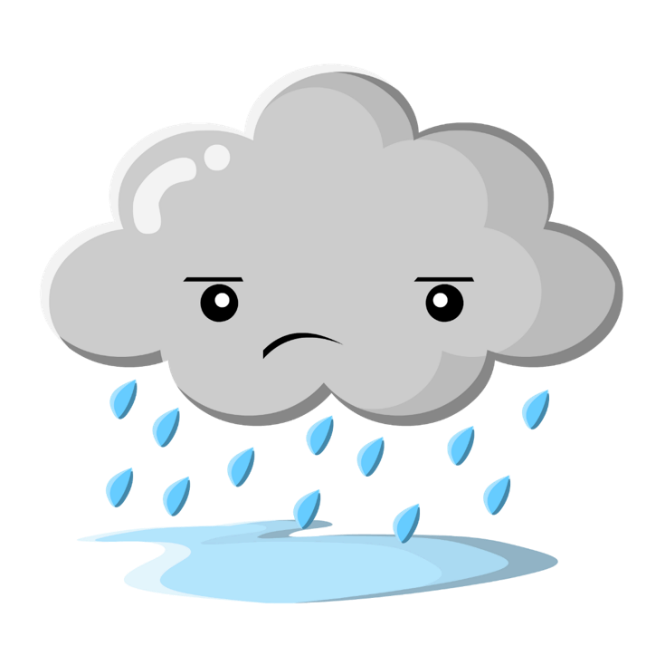 JA               VIDIM                  KIŠU.ŠTO VIDI Š NA SLICI ?JA               VIDIM                  KIŠU.ŠTO VIDI Š NA SLICI ?JA               VIDIM                  KIŠU.ŠTO VIDIŠ NA SLICI ?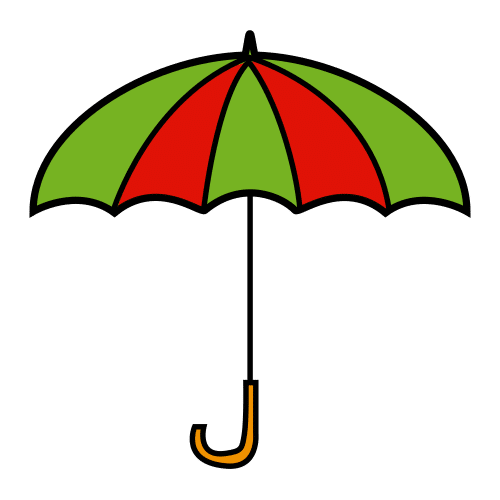 JA               VIDIM                  KIŠOBRAN.